                                  КОНТРОЛНА ВЕЖБА1.Следеће животне заједнице распореди на култивисане или природне:         шума,пашњак,река,парк,виноград,њива,језеро,повртњак,воћњак,бара,ливада,рибњакКултивисане животне заједнице__________________________________________________________________________________________________________ Природне животне заједнице _____________________________________________________________________________________________________________ 2. Поређај правило следећи ланац исхране: змија, жаба,.лист,гусеница и орао.__________________________________________________________________________3. Шуме су значајне (заокружи шта је тачно): а) заштита од ветра                               б) обрадиве површине за раст кукуруза                     в) пречишћавање ваздуха                      г) одмор и рекреација4. На њивама , повртњацима и воћњацима непожењне су (прецртај нетачно ):    а) коровске биљке     б) зељасте биљке      в)  дрвенасте биљке 5. Највеће промене рељефа настају под утицајем__________________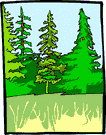 6. Парк је место где расте(заокружи шта је тачно):         дрвеће, маслине, трава, малине, цвеће, житарице…7. Брза ,бистра и хладна вода реке је у (заокружи шта је тачно):     а) горњем току     б) средњем току    в)доњем току8. Човек заштићује  поједине врсте биљака и животиња формирањем:   ___________________________________ и _____________________________________ 9. Да би се отпадне воде испустиле у реку или језеро неопходно је да се __________________     ______________________________ .Име ипрезиме_______________________________                     Оцена_____                                              